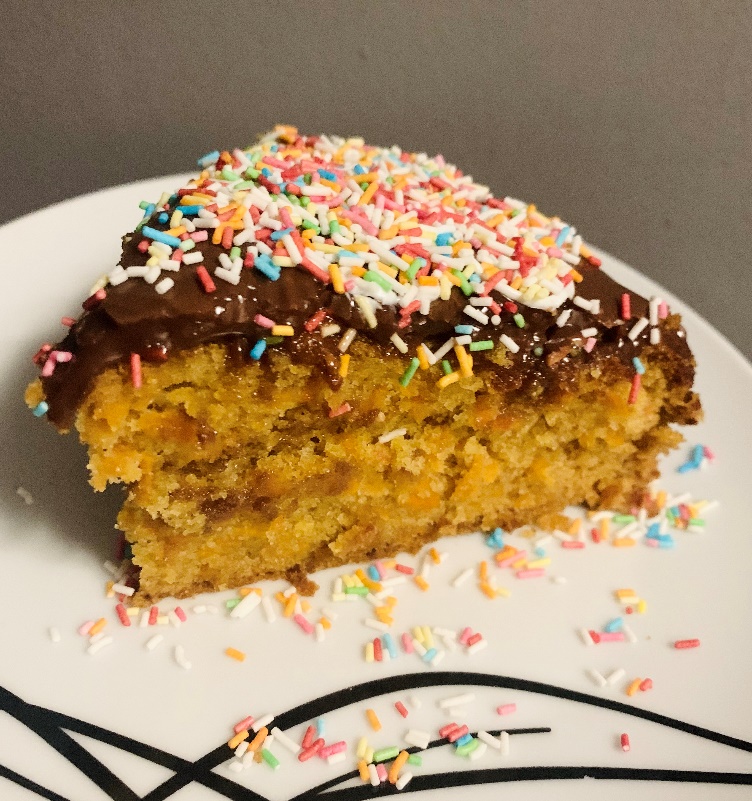 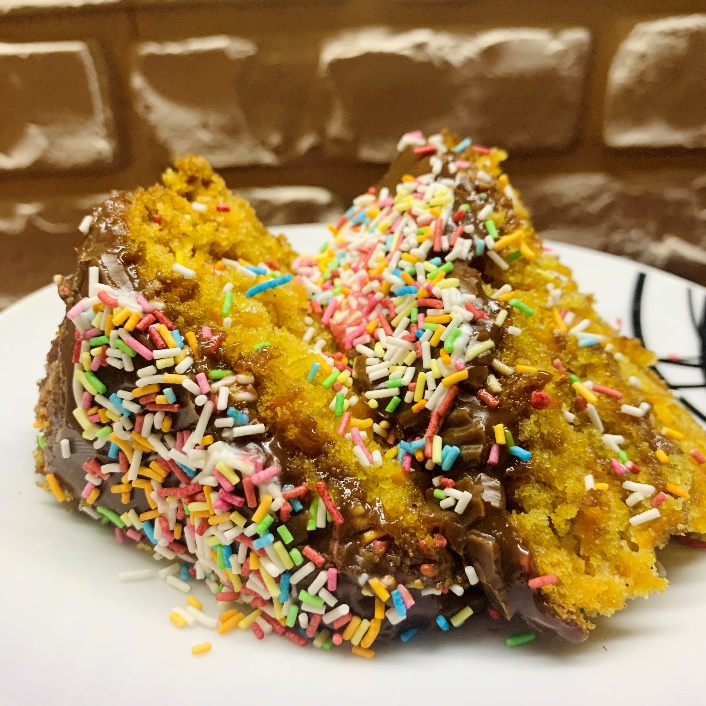 Ciasto marchewkowePrzepis na wyjątkowy deser dla wielbicieli słodkości Jest to słodki placek z tartą marchewką, która mięknie podczas pieczenia nadając mu mięciutką oraz lekko wilgotną konsystencję.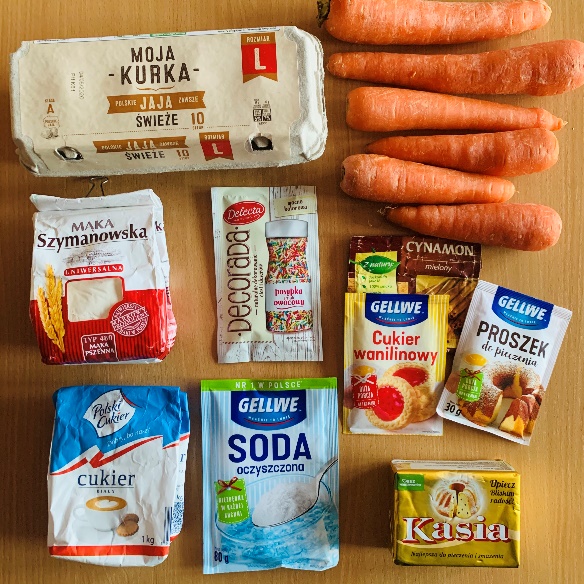 Potrzebne składnikiCiasto:- 6 marchewek (3 szklanki startej)
- 4 jajka
- szklanka cukru
- cukier waniliowy 16g
- 2 łyżeczki sody
- 2 szklanki mąki
- 250g margaryna Kasia
- 2 łyżeczki proszku do pieczenia
- 2 łyżeczki cynamonu
- szczypta soli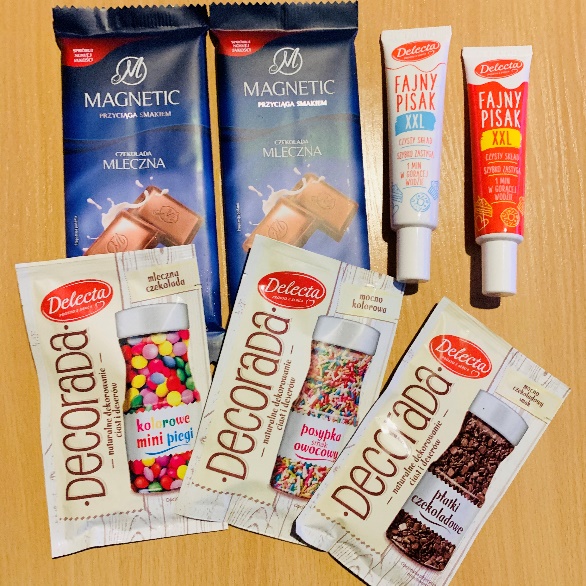 Polewa:- mleko (5-6 łyżek)
- 2 czekolady (mleczna lub gorzka)
- kolorowa posypkaZaczynamy !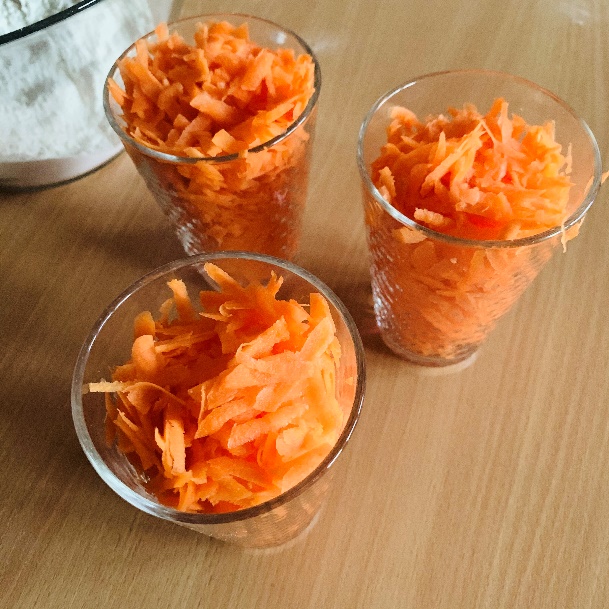 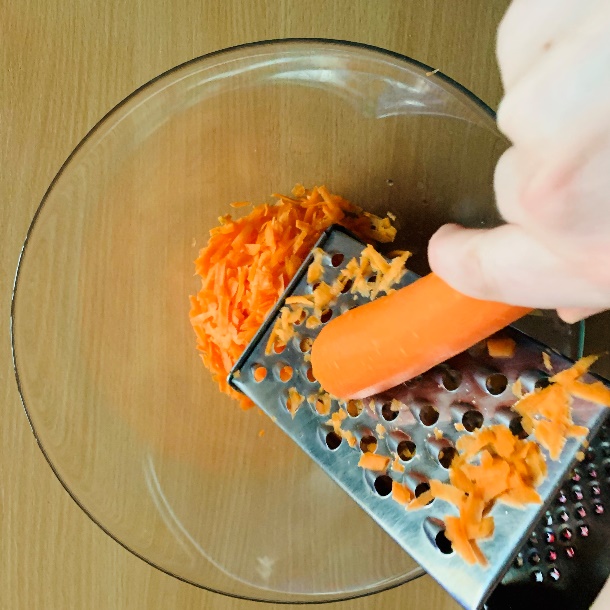 Przygotowujemy trzy szklanki startej marchewki. 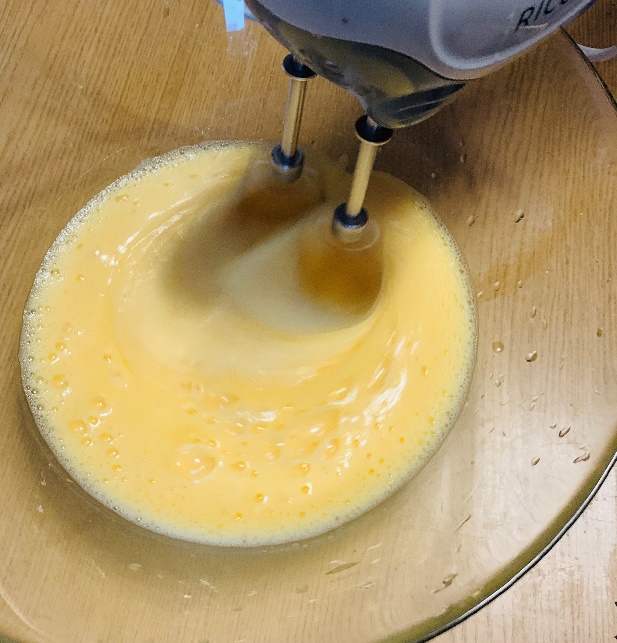 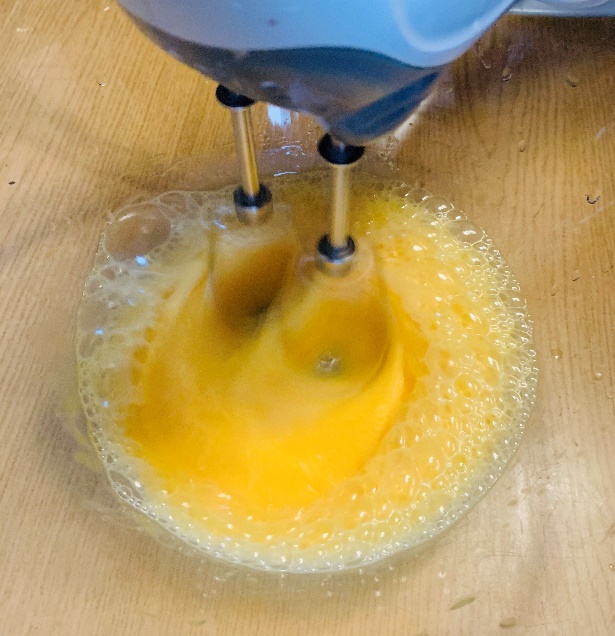 Jajka miksujemy, po chwili dodajemy szklankę cukru oraz wsypujemy torebeczkę cukru waniliowego.
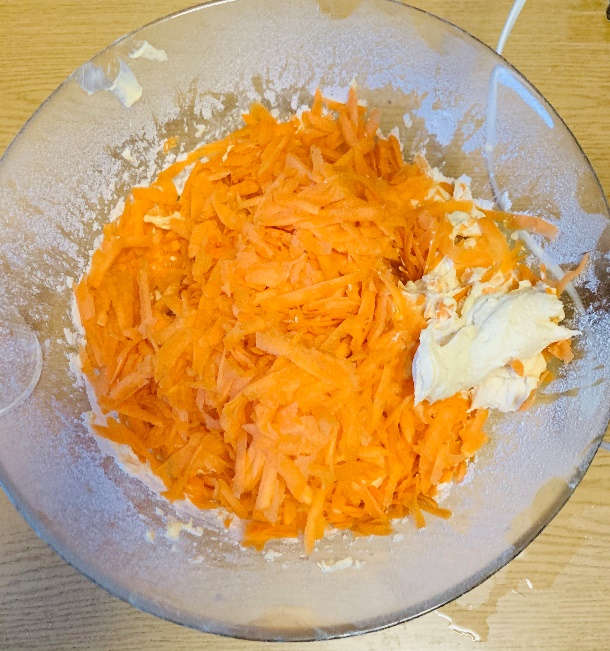 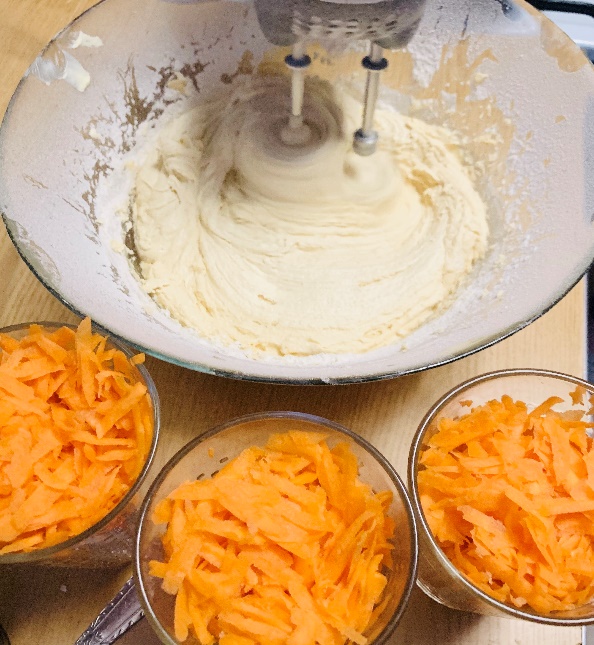 Do zmiksowanych z cukrem jajek dodajemy Kasię. Najlepiej rozpuszczoną lub pokrojoną na drobne kawałki. Miksujemy do jednolitej masy i dodajemy mąkę zmieszaną z sodą  solą, proszkiem do pieczenia. Dodajemy stopniowo cały czas mieszając. 
Następnie wsypujemy cynamon i na koniec startą marchew.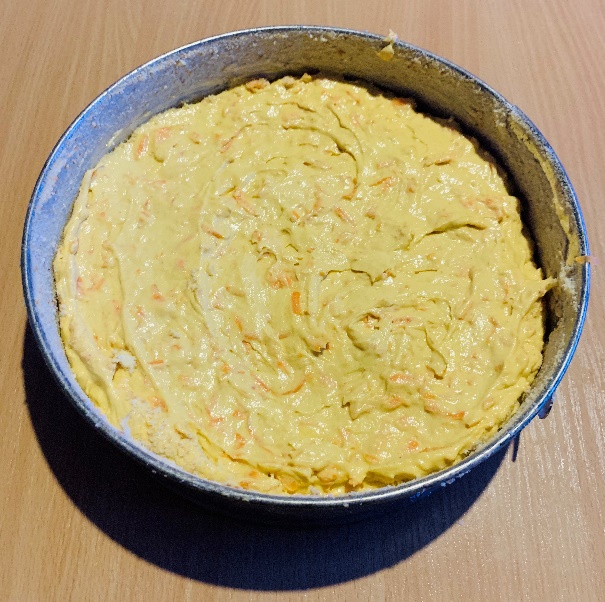 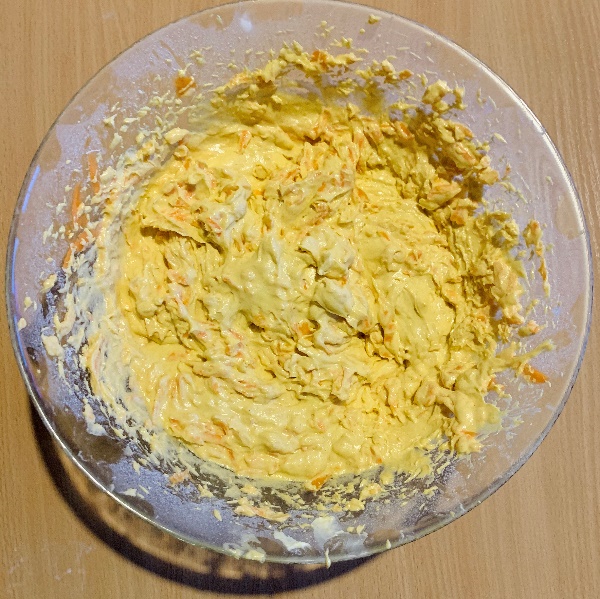 Gotową masę wykładamy do natłuszczonej foremki i pieczemy w nagrzanym do 180 stopni piekarniku, przez  około 45 minut.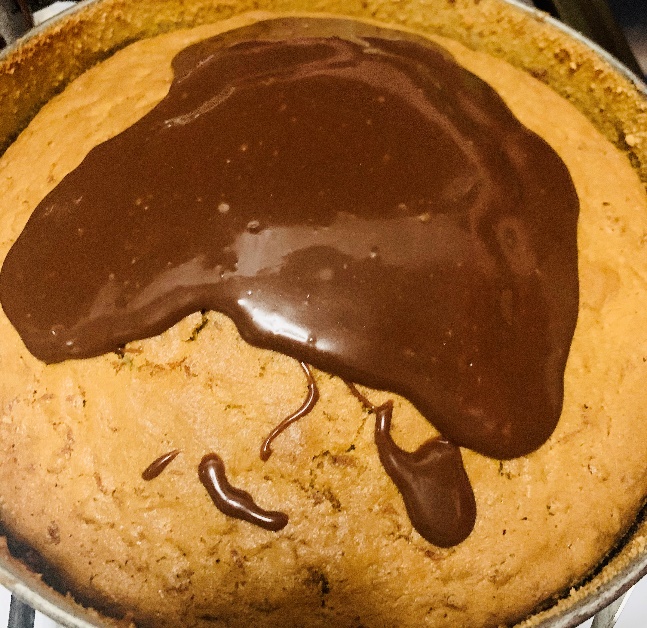 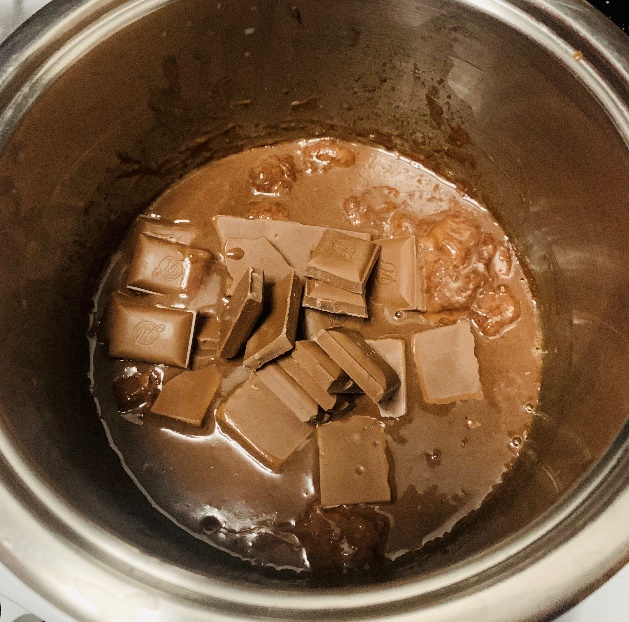 Przygotowanie naszej polewy jest bardzo proste. Do garnka wlewamy 5-6 łyżek mleka i wrzucamy 2 tabliczki połamanej czekolady – cały czas mieszamy aby się nie przypaliło.
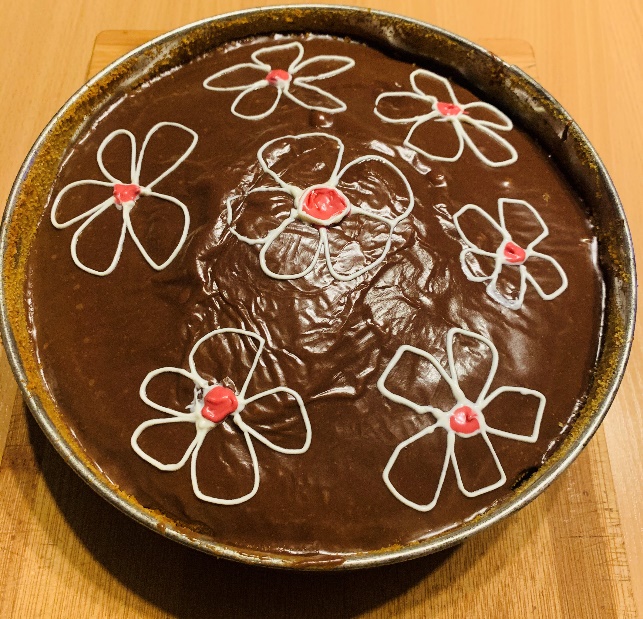 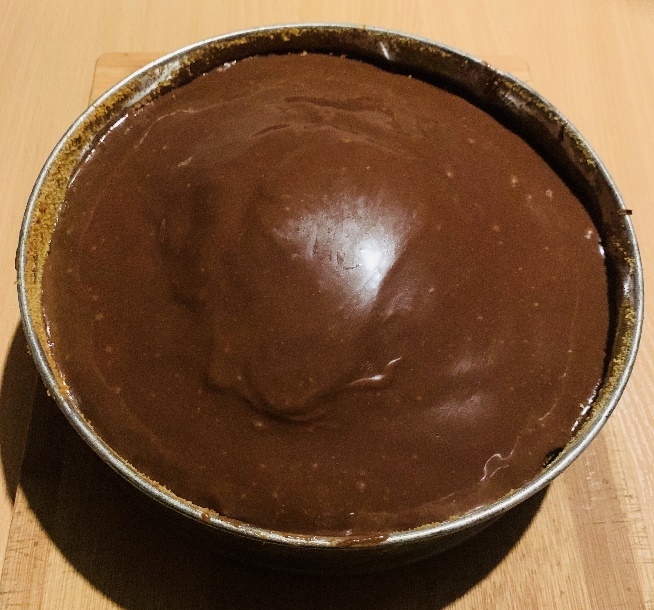 Wylewamy polewę na ostudzone ciasto i dekorujemy tak jak chcemy. Ja na koniec do ozdobienia użyłam kolorowej posypki.Smacznego!
Karolina Sądzyńska